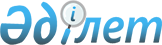 О признании утратившими силу некоторых решений Правительства Республики КазахстанПостановление Правительства Республики Казахстан от 10 марта 2015 года № 119      Правительство Республики Казахстан ПОСТАНОВЛЯЕТ:



      1. Признать утратившими силу некоторые решения Правительства Республики Казахстан согласно приложению к настоящему постановлению.



      2. Настоящее постановление вводится в действие со дня его подписания и подлежит официальному опубликованию.      Премьер-Министр

      Республики Казахстан                     К. Масимов

Приложение          

к постановлению Правительства

Республики Казахстан   

от 10 марта 2015 года № 119  

Перечень 

утративших силу некоторых решений Правительства

Республики Казахстан

      1. Постановление Правительства Республики Казахстан от 7 мая 2009 года № 665 «Об утверждении Правил представления заявок на привлечение связанных грантов» (САПП Республики Казахстан, 2009 г., № 24-25, ст. 209). 



      2. Постановление Правительства Республики Казахстан от 10 ноября 2009 года № 1798 «Об утверждении типового договора о долевом участии в жилищном строительстве» (САПП Республики Казахстан, 2009 г., № 55, ст. 459). 



      3. Постановление Правительства Республики Казахстан от 2 февраля 2010 года № 54 «Об утверждении методики расчетов трансфертов общего характера» (САПП Республики Казахстан, 2010 г., № 8, ст. 104). 



      4. Постановление Правительства Республики Казахстан от 3 августа 2013 года № 779 «Об утверждении Правил ведения реестра государственных услуг» (САПП Республики Казахстан, 2013 г., № 43, ст. 642). 



      5. Постановление Правительства Республики Казахстан от 29 августа 2013 года № 886 «О внесении изменений и дополнения в постановление Правительства Республики Казахстан от 2 февраля 2010 года № 54 «Об утверждении методики расчетов трансфертов общего характера» (САПП Республики Казахстан, 2013 г., № 51, ст. 719). 



      6. Постановление Правительства Республики Казахстан от 4 мая 2014 года № 452 «Об утверждении Методики определения лимитов государственных концессионных обязательств Правительства Республики Казахстан и местных исполнительных органов» (САПП Республики Казахстан, 2014 г., № 33, ст. 299). 



      7. Постановление Правительства Республики Казахстан от 26 мая 2014 года № 542 «Об утверждении Правил определения лимитов расходов администраторов бюджетных программ, лимитов на новые инициативы». 



      8. Подпункт 2) пункта 1 постановления Правительства Республики Казахстан от 27 мая 2014 года № 553 «О внесении изменений и дополнений в постановления Правительства Республики Казахстан от 18 сентября 2013 года № 983 «Об утверждении реестра государственных услуг» и от 3 августа 2013 года № 779 «Об утверждении Правил ведения реестра государственных услуг» (САПП Республики Казахстан, 2014 г., № 36, ст. 343).
					© 2012. РГП на ПХВ «Институт законодательства и правовой информации Республики Казахстан» Министерства юстиции Республики Казахстан
				